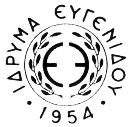 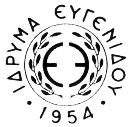 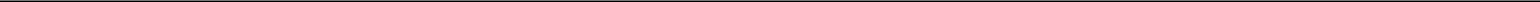 ΑΙΤΗΣΗ ΣΥΜΜΕΤΟΧΗΣ / ΥΠΕΥΘΥΝΗ ΔΗΛΩΣΗΤην __η _____________202___ και από ώρα 09:30 π.μ. έως ώρα 16:00 μ.μ., θα πραγματοποιηθεί στο Ίδρυμα Ευγενίδου UTech Lab (Λ. Συγγρού 387 Π. Φάληρο, ΤΚ 17564) μονοήμερο πρόγραμμα με τίτλο «Τech Adventure».ΠΡΟΣ ΤΟ ΙΔΡΥΜΑ ΕΥΓΕΝΙΔΟΥΣτ _____________ σήμερα ______________, ___/__/202___ ο/η κάτωθι υπογεγραμμένος/η:(παρακαλούμε να συμπληρωθούν τα στοιχεία του γονέα/κηδεμόνα/ασκούντος την γονική μέριμνα)Ονοματεπώνυμο: ____________________________________________________________________________e-mail: _____________________________________________________________________________________Τηλέφωνο επικοινωνίας: ______________________________________________________________________ΑΔΤ: ______________________________________________________________________________________________υπό την ιδιότητά μου ως __________________________________________________________ του ανηλίκου(παρακαλούμε να συμπληρωθούν τα στοιχεία του ανηλίκου)Ονοματεπώνυμο ανηλίκου: ___________________________________________________________________Τάξη που τελείωσε: __________________________________________________________________________δηλώνω ότι: (παρακαλούμε σημειώστε ό,τι ισχύει)Ι) Επιτρέπω την συμμετοχή του ανηλίκου στο προαναφερόμενο πρόγραμμα: ΝΑΙ           ΟΧΙΙΙ) Bεβαιώνω ότι ο ανήλικος που αναφέρεται ανωτέρω είναι απόλυτα υγιής χωρίς κανένα σύμπτωμα και μπορεί να συμμετέχει στο πρόγραμμα.                                                                                                                                            ΝΑΙ           ΟΧΙ ΙΙI) Ο ανήλικος θα προσέλθει στο πρόγραμμα και θα παραληφθεί μετά το τέλος του προγράμματος συνοδευόμενος από τον/την (παρακαλούμε συμπληρώστε μόνον σε περίπτωση διαφορετικού προσώπου από τον δηλούντα)Ονοματεπώνυμο:_____________________________________________________________________________________e-mail:______________________________________________________________________________________________Τηλέφωνο επικοινωνίας: _______________________________________________________________________________ΑΔΤ: ________________________________________________________________________________________________Σημαντική σημείωση: Οι συνοδοί των ανηλίκων πρέπει να συνοδεύουν τα παιδιά έως την είσοδο του Ιδρύματος Ευγενίδου (στο περιστύλιο), να προσέρχονται δεκαπέντε (15) λεπτά πριν την ώρα έναρξης του προγράμματος και να τα παραλαμβάνουν από το ίδιο σημείο με δική τους ευθύνη μετά το πέρας του προγράμματος.Με ατομική μου ευθύνη, και γνωρίζοντας τις κυρώσεις που προβλέπονται από τις διατάξεις της παρ. 6 του άρθρου 22 του Ν. 1599/1986 δηλώνω υπεύθυνα ότι ο ανωτέρω ανήλικος θα προσέλθει στο προγράμματος και θα αποχωρήσει μετά το τέλος του προγράμματος μόνος του χωρίς να συνοδεύεται από εμένα ή άλλο πρόσωπο. 

									                  ΝΑΙ           ΟΧΙΙV) Δηλώνω ότι επιτρέπω τη φωτογράφηση ή και βιντεοσκόπηση  του ανηλίκου 
για την διεξαγωγή/υλοποίηση του προγράμματος:                                                         ΝΑΙ            ΟΧΙV) Δηλώνω ότι επιτρέπω τη δημοσίευση φωτογραφιών και βίντεο του ανηλίκου:   ΝΑΙ            ΟΧΙ Δεν επιτρέπεται η χρήση κινητού τηλεφώνου κατά τη διάρκεια του εργαστηρίου.Δεν επιτρέπεται η χρήση οπτικοακουστικών μέσων (βιντεοσκόπησης, μαγνητοφώνησης, φωτογράφισης του εργαστηρίου) από τους συμμετέχοντες με δικά τους μέσα.Οι συμμετέχοντες οφείλουν να φροντίζουν για τα προσωπικά τους αντικείμενα. Το Ίδρυμα Ευγενίδου δεν φέρει ευθύνη σε περίπτωση απώλειάς τους.Απαγορεύεται η είσοδος εντός του χώρου σε άτομα υπό την επίδραση αλκοόλ ή άλλων ουσιών.Απαγορεύεται η μεταφορά φιαλών ή άλλων επικίνδυνων αντικειμένων ή εύφλεκτων υλικών στις εγκαταστάσεις του κτηρίου.Οι χώροι του Ιδρύματος Ευγενίδου είναι προσβάσιμοι και φιλικοί σε ανθρώπους με κινητική αναπηρία.ΑΠΑΓΟΡΕΥΕΤΑΙ ΑΥΣΤΗΡΩΣ ΤΟ ΚΑΠΝΙΣΜΑ ΣΕ ΟΛΟΥΣ ΤΟΥΣ ΧΩΡΟΥΣ ΤΟΥ ΚΤΗΡΙΟΥ.Το Ίδρυμα Ευγενίδου λαμβάνει τεχνικά και οργανωτικά μέτρα, προκειμένου να συμμορφώνεται πλήρως με τις απαιτήσεις της νομοθεσίας περί προστασίας προσωπικών δεδομένων, και οι αναρτήσεις φωτογραφιών και βίντεο θα γίνονται με φειδώ. Οι φωτογραφίες που θα αναρτηθούν από το Ίδρυμα Ευγενίδου στα μέσα κοινωνικής δικτύωσης και σε λοιπό έντυπο του Ιδρύματος θα έχουν ληφθεί από απόσταση, ούτως ώστε να απεικονίζεται η δραστηριότητα και λιγότερο έως καθόλου τα πρόσωπα των παιδιών. Το Ίδρυμα Ευγενίδου ενημερώνει τους συμμετέχοντες με κάθε πρόσφορο μέσο αλλά και με την παρούσα ότι απαγορεύεται η βιντεοσκόπηση και λήψη φωτογραφιών κατά την διάρκεια του εργαστηρίου. Παρά την ανωτέρω απαγόρευση, σε περίπτωση βιντεοσκόπησης ή/και λήψης φωτογραφίας ή/και ανάρτησή της από το εργαστήριο από τρίτο συμμετέχοντα, το Ίδρυμα Ευγενίδου ουδεμία ευθύνη φέρει.Οι αιτήσεις συμμετοχής συμπληρώνονται από τον δηλούντα και διαβιβάζονται στο Ίδρυμα Ευγενίδου τουλάχιστον πέντε (5) ημέρες πριν την ημερομηνία διεξαγωγής του εργαστηρίου και με ευθύνη του δηλούντος. Σε περίπτωση μη προσκόμισης της παρούσας αίτησης συμπληρωμένης, είναι αδύνατη η συμμετοχή σε εργαστήριο. Οι αιτήσεις θα διατηρηθούν στο αρχείο του Ιδρύματος προς απόδειξη της εκπλήρωσης του σκοπού του οποτεδήποτε αυτό ζητηθεί από τις αρμόδιες αρχές, καθώς και για στατιστικούς λόγους. Στην τελευταία όμως περίπτωση (στατιστικές έρευνες) δεν θα διαβιβάζονται προσωπικά δεδομένα, τα οποία θα ταυτοποιούν τους συμμετέχοντες. Η ακρίβεια των στοιχείων είναι ευθύνη του δηλούντος και το Ίδρυμα Ευγενίδου δεν φέρει ευθύνη ως προς την ακρίβεια των στοιχείων.Έχω λάβει γνώση, κατανοώ και αποδέχομαι ότι το Ίδρυμα Ευγενίδου, υπό τους όρους της ισχύουσας νομοθεσίας περί προστασίας του ατόμου από την επεξεργασία δεδομένων προσωπικού χαρακτήρα, διατηρεί σε αρχείο και επεξεργάζεται τα δεδομένα προσωπικού χαρακτήρα, τα οποία περιλαμβάνονται στην παρούσα αίτηση τόσο δικά μου όσο και του ανηλίκου που αναφέρω ανωτέρω κατόπιν της δικής μου ρητής συναίνεσης, καθώς και λοιπά στοιχεία που τυχόν αναφέρω, με σκοπό την συμμετοχή του ανηλίκου στο προαναφερόμενο εργαστήριο.Το Ίδρυμα Ευγενίδου δεν προβαίνει σε διαβιβάσεις προσωπικών δεδομένων, όμως αναγνωρίζω ότι στο πλαίσιο εκτέλεσης του σκοπού του και εκπλήρωσης των νομίμων υποχρεώσεών του και εφόσον τούτο απαιτηθεί αρμοδίως, το Ίδρυμα Ευγενίδου ενδέχεται να προβεί σε διαβιβάσεις, οι οποίες ίσως να περιέχουν και δεδομένα προσωπικού χαρακτήρα, σε αρμόδιες Αρχές, Φορείς, ακαδημαϊκούς και λοιπούς συμβούλους.Κατανοώ πλήρως τα δικαιώματα που απορρέουν από την νομοθεσία για την προστασία δεδομένων προσωπικού χαρακτήρα (πρόσβαση, διόρθωση, λήθη, εναντίωση, φορητότητα κ. λπ.), καθώς επίσης και του δικαιώματός μου να αιτούμαι εξηγήσεων για την επεξεργασία αυτών, σύμφωνα με τα όσα προβλέπονται στην νομοθεσία, απευθυνόμενος στο Ίδρυμα Ευγενίδου (Λ. Συγγρού 387, ΤΚ 175 64 Π. Φάληρο) ή μέσω e-mail στην ηλεκτρονική διεύθυνση info@eef.edu.gr. Το Ίδρυμα Ευγενίδου θα καταβάλλει κάθε δυνατή προσπάθεια για την ικανοποίηση του αιτήματός σας, ενημερώνοντάς σας γραπτώς για την πορεία του.Ο/Η δηλών/δηλούσαΟ/Η δηλών/δηλούσαΟνοματεπώνυμο ………………………………….Ονοματεπώνυμο ………………………………….Ημερομηνία ………………………………………..Υπογραφή …………………………………………..